Karta oceny psa/kota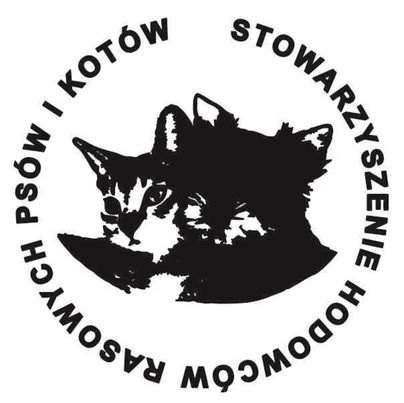 Stowarzyszenie Hodowców Rasowych Psów i KotówCzosnów, 08.06.2024 r.Opis:………………………………………………………………………………………………………………………………………………………………………………………………………………………………………………………………………………………………………………………………………………………………………………………………………………………………………………………………………………………………………………………………………………………………………………………………………………………………………………………………………………………….Rasa: Rasa: Rasa: Płeć:Płeć:Data urodzenia:Nr.startowy:Nr.startowy:Nr.startowy:Klasa:Nazwa psa i przydomek:Nazwa psa i przydomek:Tat/Chip:Tat/Chip:Tat/Chip:Właściciel:Właściciel:Właściciel:Właściciel:Właściciel:Typ:lekkimocnypotężnyWyraz płci:wyraźnyniewyraźnyzaburzonyFormat:kwadratowyprostokątnywydłużonyBudowa:związanaluźnasuchaKondycja:wystawowadobrapies za chudyzatuczonyGłowa:wzorcowalekkawąskaskróconaZgryz:prawidłowynieprawidłowypełnyzadbanyKufa:mocnasłabaskróconatępaLinia grzbietowa:prostaopadającamocnaZad:prawidłowyopadającyprzebudowanyKłąb:wyrazistydb rozwiniętymocnyw trakcie rozbudowySzata:wystawowazadbanaprostafalującaOcena:doskonałabardzo dobradobradyskwalifikującanie do ocenyKlasa baby i szczeniąt:wybitnie obiecującaobiecującamało obiecującaTytuł:najlepsze baby w rasienajlepsze szczenię w rasiezwycięzca młodzieżynajlepsza suka w rasienajlepszy pies w rasiezwycięzca rasybez tytułuCertyfikat:BOBBOGBISBOPLokata:Medal:złotosrebrobrązbez medalu